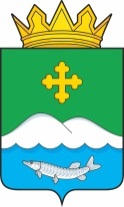 Дума Белозерского муниципального округаКурганской областиРЕШЕНИЕот 24 марта 2023 года № 350                  с. БелозерскоеО внесении изменения в Правила землепользования и застройки Боровского сельсовета Белозерского района Курганской области, утвержденные решением Белозерской районной Думы от 20.12.2019 г. № 268Рассмотрев представленный проект изменений в Правила землепользования и застройки Боровского сельсовета Белозерского района Курганской области, заключения комиссии по внесению изменений в правила землепользования и застройки по вышеуказанному проекту, в соответствии с Градостроительным кодексом Российской Федерации, Федеральным законом от 06.10.2003 г. №131-ФЗ «Об общих принципах организации местного самоуправления в Российской Федерации», Уставом Белозерского муниципального округа Курганской области, Дума Белозерского муниципального округаРЕШИЛА:1. Внести изменения в Правила землепользования и застройки Боровского сельсовета Белозерского района Курганской области, утвержденные решением Белозерской районной Думы от 20.12.2019 г. № 268 в части изменения территориальной зоны Ж-1 (зона жилой застройки индивидуальными и малоэтажными домами) на территориальную зону ИЗ (зона исторической застройки) с основным видом использования земельного участка «отдых (рекреация) (5.0)» земельного участка с кадастровым номером 45:02:031401:264 по адресу: Белозерский район, с. Боровское, 1/Б.2. Разместить настоящее решение на официальном сайте Администрации Белозерского муниципального округа Курганской области в информационно-телекоммуникационной сети Интернет.Председатель ДумыБелозерского муниципального округа                                                              П.А. МакаровГлава Белозерского муниципального округа                                                              А.В. Завьялов